ВНИМАНИЕ!Напоминаем о необходимости полученияСЕРТИФИКАТА ДОПОЛНИТЕЛЬНОГО ОБРАЗОВАНИЯ.С 1 сентября 2019 г. посещение занятий в спортивной, художественной, музыкальной школах, а также всех секций, кружков и объединений дополнительного образования возможно только при наличии сертификата.Оформить заявку  можно на сайте yar.pfdo.ru, активировать в любом образовательном учреждении городского округа город Переславль-Залесский. Подробная информация о сертификате на сайте  http://gorono.botik.ru/index.php в разделе Персонифицированное финансирование дополнительного образования.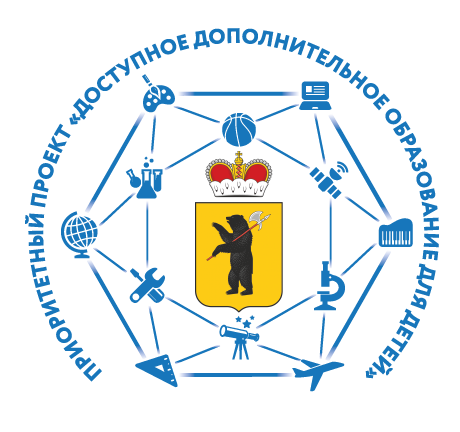 